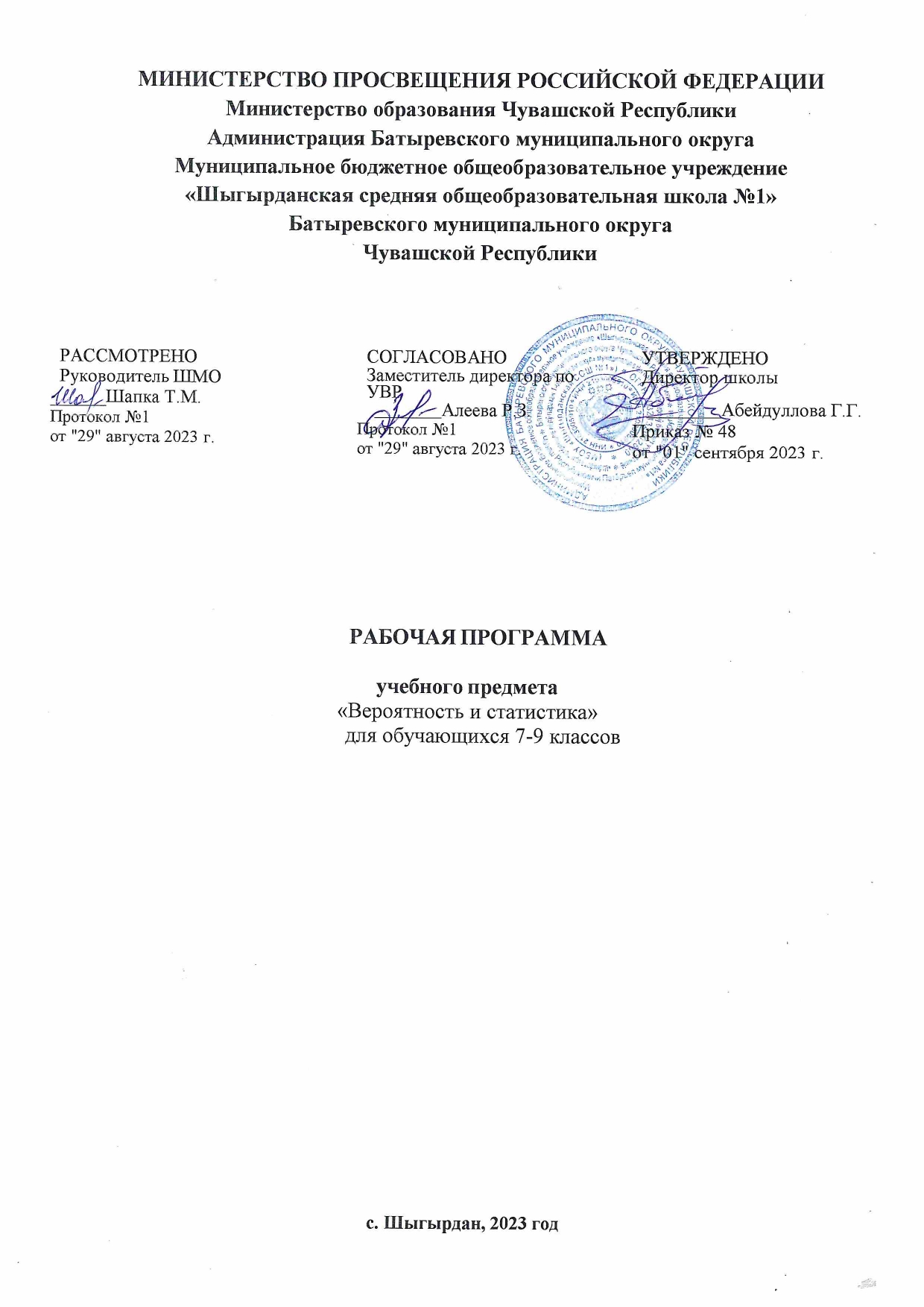 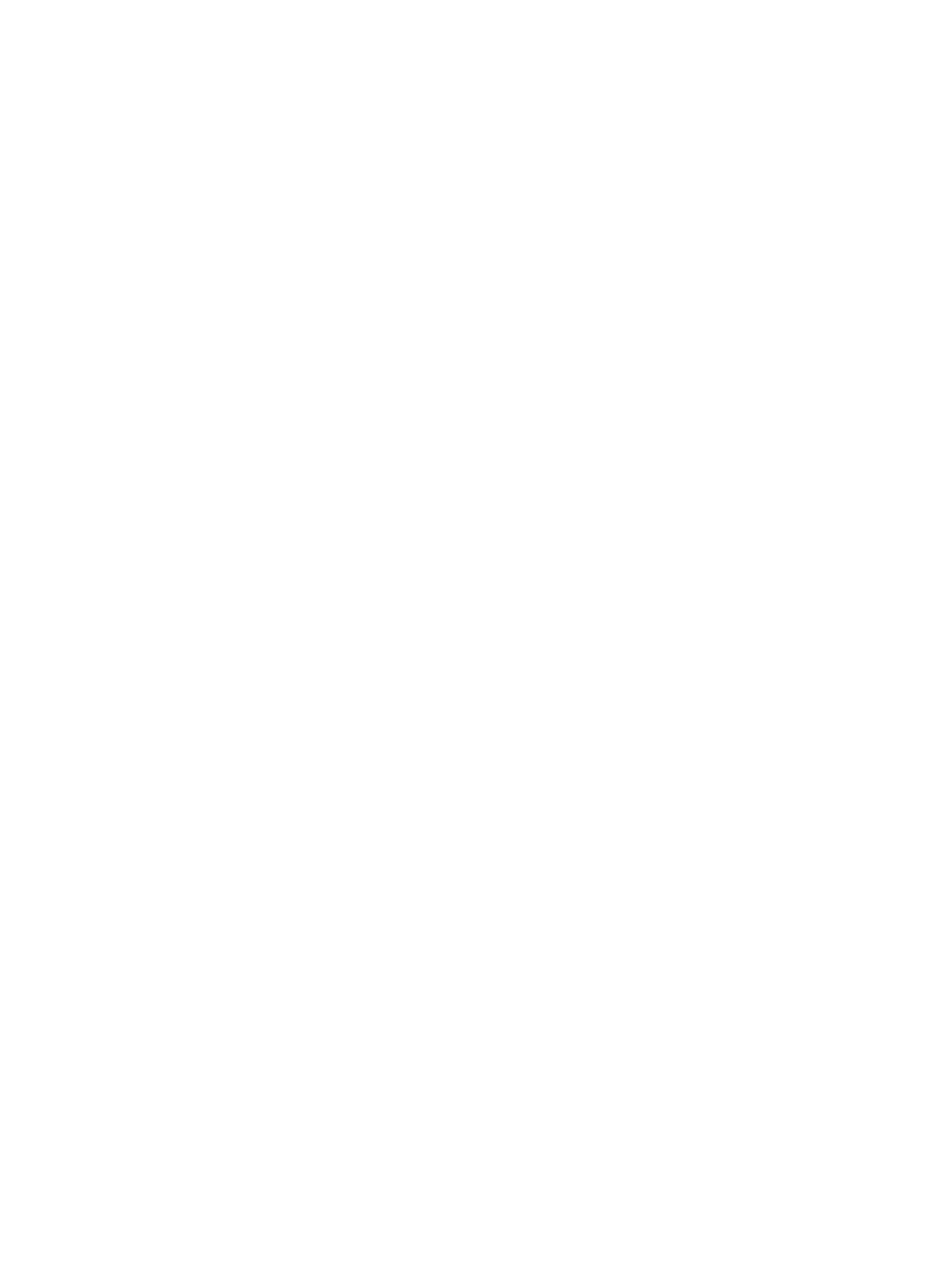 ПОЯСНИТЕЛЬНАЯ ЗАПИСКА В современном цифровом мире вероятность и статистика приобретают всё большую значимость, как с точки зрения практических приложений, так и их роли в образовании, необходимом каждому человеку. Возрастает число профессий, при овладении которыми требуется хорошая базовая подготовка в области вероятности и статистики, такая подготовка важна для продолжения образования и для успешной профессиональной карьеры. Каждый человек постоянно принимает решения на основе имеющихся у него данных. А для обоснованного принятия решения в условиях недостатка или избытка информации необходимо в том числе хорошо сформированное вероятностное и статистическое мышление. Именно поэтому остро встала необходимость сформировать у обучающихся функциональную грамотность, включающую в себя в качестве неотъемлемой составляющей умение воспринимать и критически анализировать информацию, представленную в различных формах, понимать вероятностный характер многих реальных процессов и зависимостей, производить простейшие вероятностные расчёты. Знакомство в учебном курсе с основными принципами сбора, анализа и представления данных из различных сфер жизни общества и государства приобщает обучающихся к общественным интересам. Изучение основ комбинаторики развивает навыки организации перебора и подсчёта числа вариантов, в том числе в прикладных задачах. Знакомство с основами теории графов создаёт математический фундамент для формирования компетенций в области информатики и цифровых технологий. При изучении статистики и вероятности обогащаются представления обучающихся о современной картине мира и методах его исследования, формируется понимание роли статистики как источника социально значимой информации и закладываются основы вероятностного мышления. В соответствии с данными целями в структуре программы учебного курса «Вероятность и статистика» основного общего образования выделены следующие содержательно-методические линии: «Представление данных и описательная статистика», «Вероятность», «Элементы комбинаторики», «Введение в теорию графов». Содержание линии «Представление данных и описательная статистика» служит основой для формирования навыков работы с информацией: от чтения и интерпретации информации, представленной в таблицах, на диаграммах и графиках, до сбора, представления и анализа данных с использованием статистических характеристик средних и рассеивания. Работая с данными, обучающиеся учатся считывать и интерпретировать данные, выдвигать, аргументировать и критиковать простейшие гипотезы, размышлять над факторами, вызывающими изменчивость, и оценивать их влияние на рассматриваемые величины и процессы. Интуитивное представление о случайной изменчивости, исследование закономерностей и тенденций становится мотивирующей основой для изучения теории вероятностей. Большое значение имеют практические задания, в частности опыты с классическими вероятностными моделями. Понятие вероятности вводится как мера правдоподобия случайного события. При изучении учебного курса обучающиеся знакомятся с простейшими методами вычисления вероятностей в случайных экспериментах с равновозможными элементарными исходами, вероятностными законами, позволяющими ставить и решать более сложные задачи. В учебный курс входят начальные представления о случайных величинах и их числовых характеристиках. В рамках учебного курса осуществляется знакомство обучающихся с множествами и основными операциями над множествами, рассматриваются примеры применения для решения задач, а также использования в других математических курсах и учебных предметах. В 7-9 классах изучается учебный курс «Вероятность и статистика», в который входят разделы: «Представление данных и описательная статистика», «Вероятность», «Элементы комбинаторики», «Введение в теорию графов». На изучение учебного курса «Вероятность и статистика» отводится 102 часа: в 7 классе - 34 часа (1 час в неделю), в 8 классе - 34 часа (1 час в неделю), в 9 классе - 34 часа (1 час в неделю). СОДЕРЖАНИЕ ОБУЧЕНИЯ 7 КЛАСС Представление данных в виде таблиц, диаграмм, графиков. Заполнение таблиц, чтение и построение диаграмм (столбиковых (столбчатых) и круговых). Чтение графиков реальных процессов. Извлечение информации из диаграмм и таблиц, использование и интерпретация данных. Описательная статистика: среднее арифметическое, медиана, размах, наибольшее и наименьшее значения набора числовых данных. Примеры случайной изменчивости. Случайный эксперимент (опыт) и случайное событие. Вероятность и частота. Роль маловероятных и практически достоверных событий в природе и в обществе. Монета и игральная кость в теории вероятностей. Граф, вершина, ребро. Степень вершины. Число рёбер и суммарная степень вершин. Представление о связности графа. Цепи и циклы. Пути в графах. Обход графа (эйлеров путь). Представление об ориентированном графе. Решение задач с помощью графов. 8 КЛАСС Представление данных в виде таблиц, диаграмм, графиков. Множество, элемент множества, подмножество. Операции над множествами: объединение, пересечение, дополнение. Свойства операций над множествами: 	переместительное, 	сочетательное, 	распределительное, включения. Использование графического представления множеств для описания реальных процессов и явлений, при решении задач. Измерение рассеивания данных. Дисперсия и стандартное отклонение числовых наборов. Диаграмма рассеивания. Элементарные события случайного опыта. Случайные события. Вероятности событий. Опыты с равновозможными элементарными событиями. Случайный выбор. Связь между маловероятными и практически достоверными событиями в природе, обществе и науке. Дерево. Свойства деревьев: единственность пути, существование висячей вершины, связь между числом вершин и числом рёбер. Правило умножения. Решение задач с помощью графов. Противоположные события. Диаграмма Эйлера. Объединение и пересечение событий. Несовместные события. Формула сложения вероятностей. Условная вероятность. Правило умножения. Независимые события. Представление эксперимента в виде дерева. Решение задач на нахождение вероятностей с помощью дерева случайного эксперимента, диаграмм Эйлера. 9 КЛАСС Представление данных в виде таблиц, диаграмм, графиков, интерпретация данных. Чтение и построение таблиц, диаграмм, графиков по реальным данным. Перестановки и факториал. Сочетания и число сочетаний. Треугольник Паскаля. Решение задач с использованием комбинаторики. Геометрическая вероятность. Случайный выбор точки из фигуры на плоскости, из отрезка и из дуги окружности. Испытание. Успех и неудача. Серия испытаний до первого успеха. Серия испытаний Бернулли. Вероятности событий в серии испытаний Бернулли. Случайная величина и распределение вероятностей. Математическое ожидание и дисперсия. Примеры математического ожидания как теоретического среднего значения величины. Математическое ожидание и дисперсия случайной величины «число успехов в серии испытаний Бернулли». Понятие о законе больших чисел. Измерение вероятностей с помощью частот. Роль и значение закона больших чисел в природе и обществе. ПЛАНИРУЕМЫЕ 	РЕЗУЛЬТАТЫ 	ОСВОЕНИЯ 	ПРОГРАММЫ УЧЕБНОГО КУРСА «ВЕРОЯТНОСТЬ И СТАТИСТИКА» НА УРОВНЕ ОСНОВНОГО ОБЩЕГО ОБРАЗОВАНИЯ ЛИЧНОСТНЫЕ РЕЗУЛЬТАТЫ Личностные результаты освоения программы учебного курса «Вероятность и статистика» характеризуются: 1) патриотическое воспитание: проявлением интереса к прошлому и настоящему российской математики, ценностным отношением к достижениям российских математиков и российской математической школы, к использованию этих достижений в других науках и прикладных сферах; 2) гражданское и духовно-нравственное воспитание: готовностью к выполнению обязанностей гражданина и реализации его прав, представлением о математических основах функционирования различных структур, явлений, процедур гражданского общества (например, выборы, опросы), готовностью к обсуждению этических проблем, связанных с практическим применением достижений науки, осознанием важности морально-этических принципов в деятельности учёного; 3) трудовое воспитание: установкой на активное участие в решении практических задач математической направленности, осознанием важности математического образования на протяжении всей жизни для успешной профессиональной деятельности и развитием необходимых умений, осознанным выбором и построением индивидуальной траектории образования и жизненных планов с учётом личных интересов и общественных потребностей; 4) эстетическое воспитание: способностью к эмоциональному и эстетическому восприятию математических объектов, задач, решений, рассуждений, умению видеть математические закономерности в искусстве; 5) ценности научного познания: ориентацией в деятельности на современную систему научных представлений об основных закономерностях развития человека, природы и общества, пониманием математической науки как сферы человеческой деятельности, этапов её развития и значимости для развития цивилизации, овладением языком математики и математической культурой как средством познания мира, овладением простейшими навыками исследовательской деятельности; 6) физическое воспитание, формирование культуры здоровья и эмоционального благополучия: готовностью применять математические знания в интересах своего здоровья, ведения здорового образа жизни (здоровое питание, сбалансированный режим занятий и отдыха, регулярная физическая активность), сформированностью навыка рефлексии, признанием своего права на ошибку и такого же права другого человека; 7) экологическое воспитание: ориентацией на применение математических знаний для решения задач в области сохранности окружающей среды, планирования поступков и оценки их возможных последствий для окружающей среды, осознанием глобального характера экологических проблем и путей их решения; 8) адаптация к изменяющимся условиям социальной и природной среды: готовностью к действиям в условиях неопределённости, повышению уровня своей компетентности через практическую деятельность, в том числе умение учиться у других людей, приобретать в совместной деятельности новые знания, навыки и компетенции из опыта других; необходимостью в формировании новых знаний, в том числе формулировать идеи, понятия, гипотезы об объектах и явлениях, в том числе ранее неизвестных, осознавать дефициты собственных знаний и компетентностей, планировать своё развитие; способностью осознавать стрессовую ситуацию, воспринимать стрессовую ситуацию как вызов, требующий контрмер, корректировать принимаемые решения и действия, формулировать и оценивать риски и последствия, формировать опыт. МЕТАПРЕДМЕТНЫЕ РЕЗУЛЬТАТЫ Познавательные универсальные учебные действия Базовые логические действия: • выявлять и характеризовать существенные признаки математических объектов, понятий, отношений между понятиями, формулировать определения понятий, устанавливать существенный признак классификации, основания для обобщения и сравнения, критерии проводимого анализа; • воспринимать, 	формулировать и преобразовывать суждения: утвердительные и отрицательные, единичные, частные и общие, условные; •	выявлять 	математические 	закономерности, 	взаимосвязи 	ипротиворечия в фактах, данных, наблюдениях и утверждениях, предлагать критерии для выявления закономерностей и противоречий; • делать выводы с использованием законов логики, дедуктивных и индуктивных умозаключений, умозаключений по аналогии; • разбирать доказательства математических утверждений (прямые и от противного), проводить самостоятельно несложные доказательства математических фактов, выстраивать аргументацию, приводить примеры и контрпримеры, обосновывать собственные рассуждения; • выбирать способ решения учебной задачи (сравнивать несколько вариантов решения, выбирать наиболее подходящий с учётом самостоятельно выделенных критериев). Базовые исследовательские действия: • использовать вопросы как исследовательский инструмент познания, формулировать вопросы, фиксирующие противоречие, проблему, самостоятельно устанавливать искомое и данное, формировать гипотезу, аргументировать свою позицию, мнение; • проводить по самостоятельно составленному плану несложный эксперимент, небольшое исследование по установлению особенностей математического объекта, зависимостей объектов между собой; • самостоятельно формулировать обобщения и выводы по результатам проведённого наблюдения, исследования, оценивать достоверность полученных результатов, выводов и обобщений; • прогнозировать возможное развитие процесса, а также выдвигать предположения о его развитии в новых условиях. Работа с информацией: • выявлять недостаточность и избыточность информации, данных, необходимых для решения задачи; • выбирать, анализировать, систематизировать и интерпретировать информацию различных видов и форм представления; • выбирать форму представления информации и иллюстрировать решаемые задачи схемами, диаграммами, иной графикой и их комбинациями; • оценивать надёжность информации по критериям, предложенным учителем или сформулированным самостоятельно. Коммуникативные универсальные учебные действия: • воспринимать и формулировать суждения в соответствии с условиями и целями общения, ясно, точно, грамотно выражать свою точку зрения в устных и письменных текстах, давать пояснения по ходу решения задачи, комментировать полученный результат; •	в ходе обсуждения задавать вопросы по существу обсуждаемой темы, проблемы, решаемой задачи, высказывать идеи, нацеленные на поиск решения, сопоставлять свои суждения с суждениями других участников диалога, обнаруживать различие и сходство позиций, в корректной форме формулировать разногласия, свои возражения; •	представлять результаты решения задачи, эксперимента, исследования, проекта, самостоятельно выбирать формат выступления с учётом задач презентации и особенностей аудитории; •	понимать и использовать преимущества командной и индивидуальной работы при решении учебных математических задач; •	принимать цель совместной деятельности, планировать организацию совместной работы, распределять виды работ, договариваться, обсуждать процесс и результат работы, обобщать мнения нескольких людей; •	участвовать в групповых формах работы (обсуждения, обмен мнениями, мозговые штурмы и другие), выполнять свою часть работы и координировать свои действия с другими членами команды, оценивать качество своего вклада в общий продукт по критериям, сформулированным участниками взаимодействия. Регулятивные универсальные учебные действия Самоорганизация: • самостоятельно составлять план, алгоритм решения задачи (или его часть), выбирать способ решения с учётом имеющихся ресурсов и собственных возможностей, аргументировать и корректировать варианты решений с учётом новой информации. Самоконтроль, эмоциональный интеллект: • владеть способами самопроверки, самоконтроля процесса и результата решения математической задачи; • предвидеть трудности, которые могут возникнуть при решении задачи, вносить коррективы в деятельность на основе новых обстоятельств, найденных ошибок, выявленных трудностей; • оценивать соответствие результата деятельности поставленной цели и условиям, объяснять причины достижения или недостижения цели, находить ошибку, давать оценку приобретённому опыту. ПРЕДМЕТНЫЕ РЕЗУЛЬТАТЫ К концу обучения в 7 классе обучающийся получит следующие предметные результаты: Читать информацию, представленную в таблицах, на диаграммах, представлять данные в виде таблиц, строить диаграммы (столбиковые (столбчатые) и круговые) по массивам значений. Описывать и интерпретировать реальные числовые данные, представленные в таблицах, на диаграммах, графиках. Использовать для описания данных статистические характеристики: среднее арифметическое, медиана, наибольшее и наименьшее значения, размах. Иметь представление о случайной изменчивости на примерах цен, физических величин, антропометрических данных, иметь представление о статистической устойчивости. К концу обучения в 8 классе обучающийся получит следующие предметные результаты: Извлекать и преобразовывать информацию, представленную в виде таблиц, диаграмм, графиков, представлять данные в виде таблиц, диаграмм, графиков. Описывать данные с помощью статистических показателей: средних значений и мер рассеивания (размах, дисперсия и стандартное отклонение). Находить частоты числовых значений и частоты событий, в том числе по результатам измерений и наблюдений. Находить вероятности случайных событий в опытах, зная вероятности элементарных событий, в том числе в опытах с равновозможными элементарными событиями. Использовать графические модели: дерево случайного эксперимента, диаграммы Эйлера, числовая прямая. Оперировать понятиями: множество, подмножество, выполнять операции над множествами: объединение, пересечение, дополнение, перечислять элементы множеств, применять свойства множеств. Использовать графическое представление множеств и связей между ними для описания процессов и явлений, в том числе при решении задач из других учебных предметов и курсов. К концу обучения в 9 классе обучающийся получит следующие предметные результаты: Извлекать и преобразовывать информацию, представленную в различных источниках в виде таблиц, диаграмм, графиков, представлять данные в виде таблиц, диаграмм, графиков. Решать задачи организованным перебором вариантов, а также с использованием комбинаторных правил и методов. Использовать описательные характеристики для массивов числовых данных, в том числе средние значения и меры рассеивания. Находить частоты значений и частоты события, в том числе пользуясь результатами проведённых измерений и наблюдений. Находить вероятности случайных событий в изученных опытах, в том числе в опытах с равновозможными элементарными событиями, в сериях испытаний до первого успеха, в сериях испытаний Бернулли. Иметь представление о случайной величине и о распределении вероятностей. Иметь представление о законе больших чисел как о проявлении закономерности в случайной изменчивости и о роли закона больших чисел в природе и обществе. ТЕМАТИЧЕСКОЕ ПЛАНИРОВАНИЕ 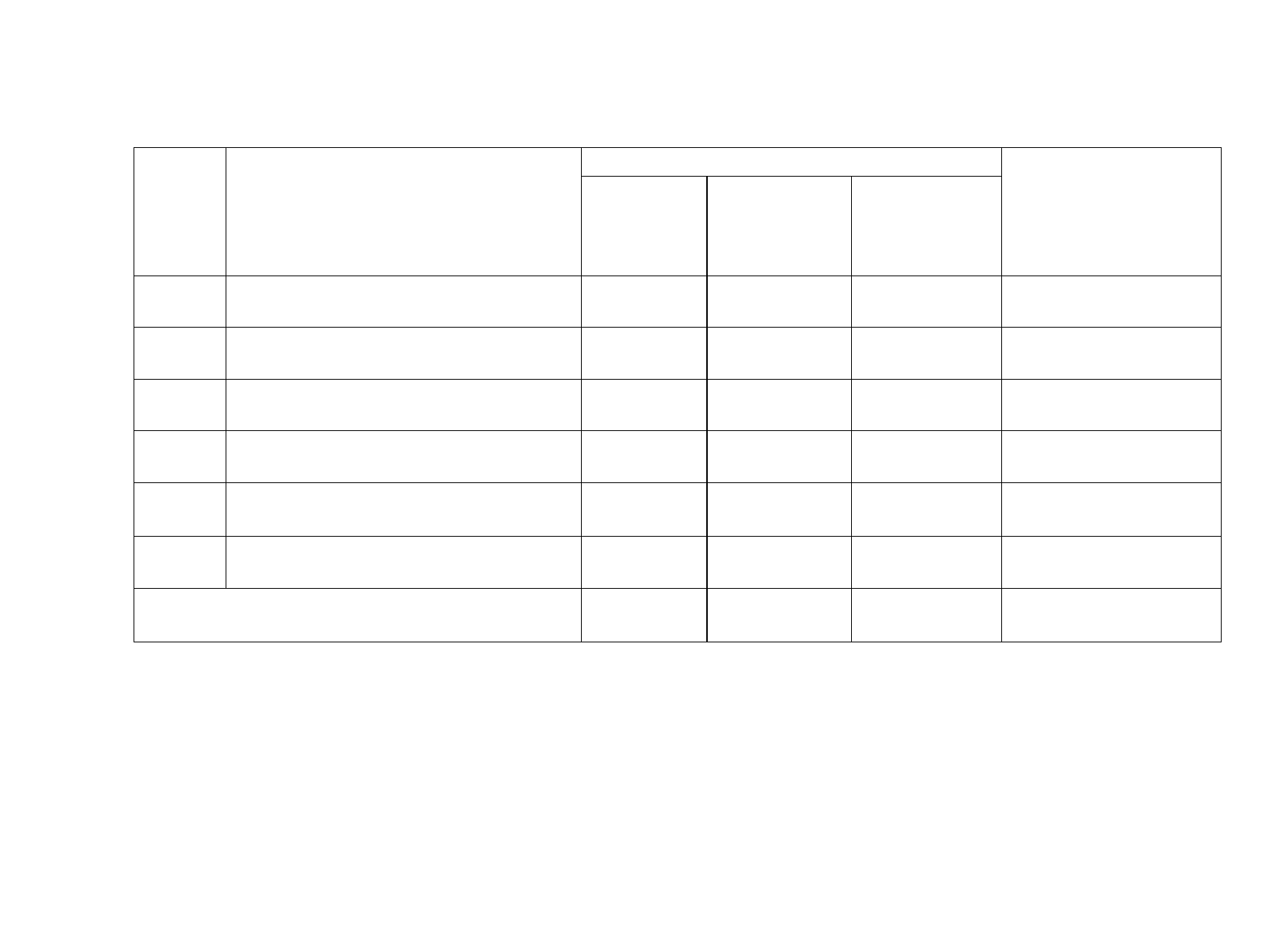 7 КЛАСС Количество часов 	Электронные Наименование разделов и тем 	(цифровые) № п/п 	Контрольные 	Практические программы 123456Представление данных Описательная статистика Случайная изменчивость Введение в теорию графов Вероятность и частота случайного события Обобщение, систематизация знаний ОБЩЕЕ КОЛИЧЕСТВО ЧАСОВ ПО ПРОГРАММЕ Всего 78644534 работы 22работы 21115образовательные ресурсы Библиотека ЦОК https://m.edsoo.ru/7f415fdc Библиотека ЦОК https://m.edsoo.ru/7f415fdc Библиотека ЦОК https://m.edsoo.ru/7f415fdc Библиотека ЦОК https://m.edsoo.ru/7f415fdc Библиотека ЦОК https://m.edsoo.ru/7f415fdc Библиотека ЦОК https://m.edsoo.ru/7f415fdc 8 КЛАСС 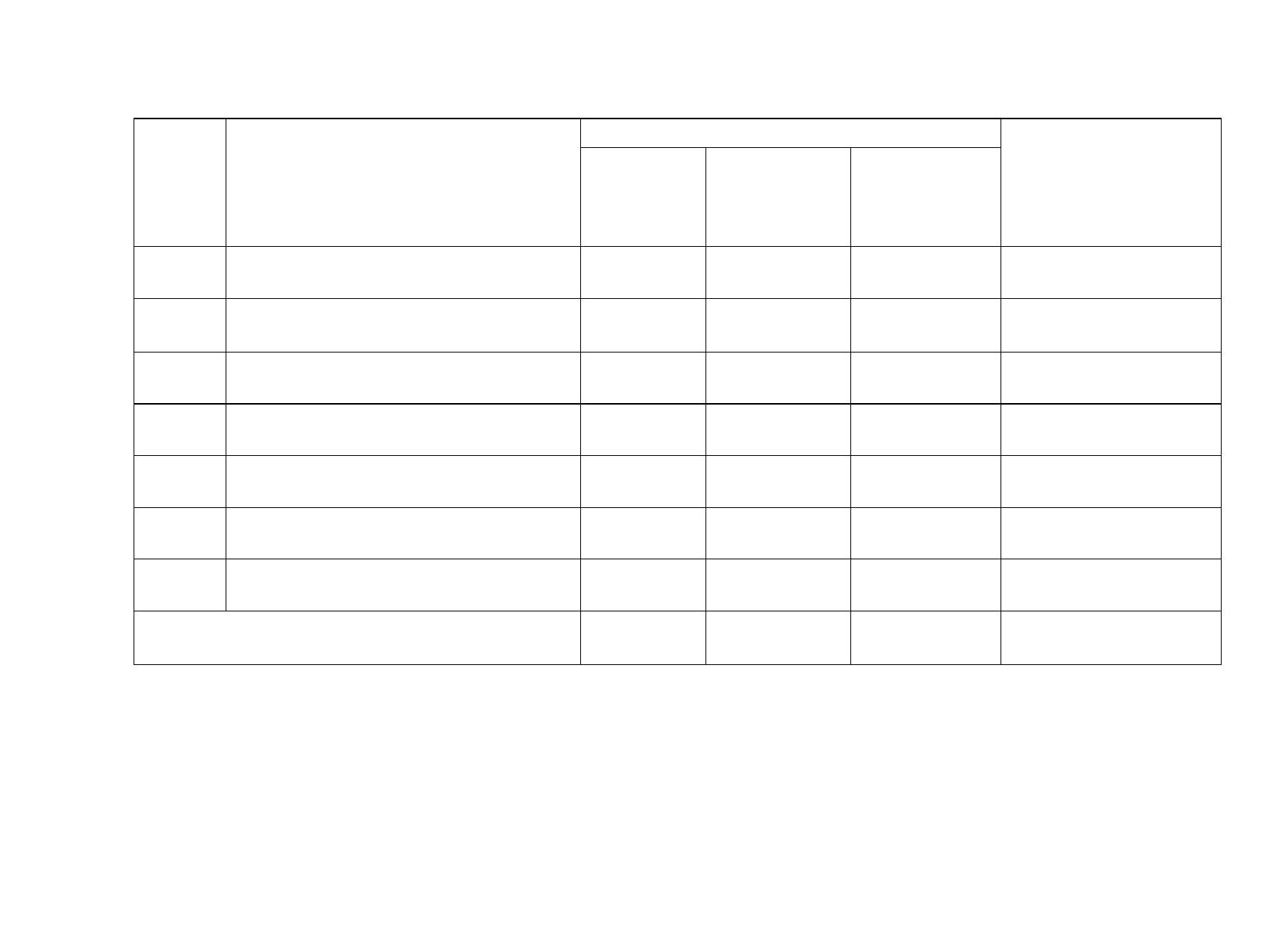 № п/п Наименование разделов и тем программы Количество часов Контрольные Практические Электронные (цифровые) 1234567Повторение курса 7 класса Описательная статистика. Рассеивание данных Множества Вероятность случайного события Введение в теорию графов Случайные события Обобщение, систематизация знаний ОБЩЕЕ КОЛИЧЕСТВО ЧАСОВ ПО ПРОГРАММЕ Всего 444648434 работы 22работы 11образовательные ресурсы Библиотека ЦОК https://m.edsoo.ru/7f417fb2 Библиотека ЦОК https://m.edsoo.ru/7f417fb2 Библиотека ЦОК https://m.edsoo.ru/7f417fb2 Библиотека ЦОК https://m.edsoo.ru/7f417fb2 Библиотека ЦОК https://m.edsoo.ru/7f417fb2 Библиотека ЦОК https://m.edsoo.ru/7f417fb2 Библиотека ЦОК https://m.edsoo.ru/7f417fb2 9 КЛАСС 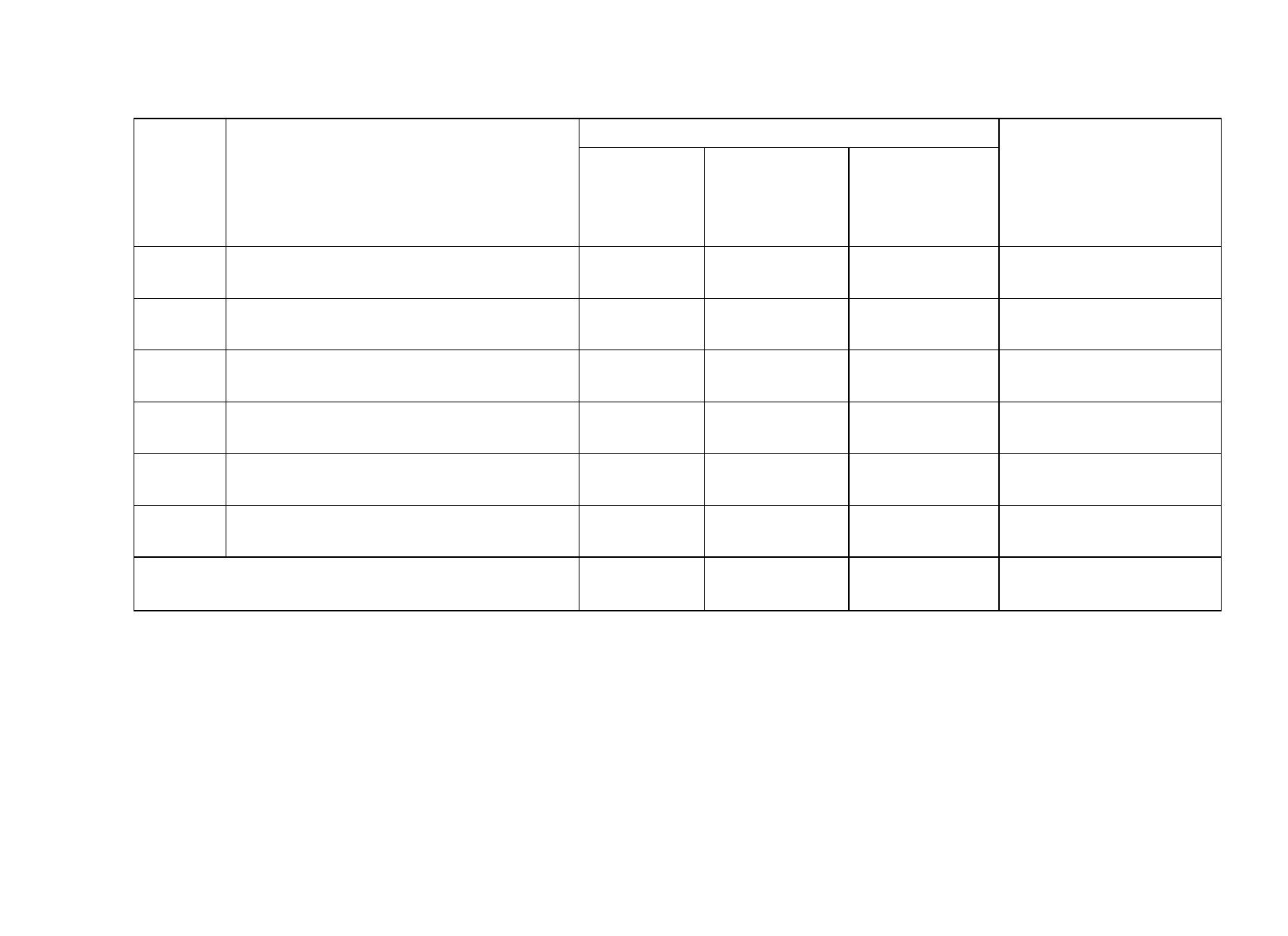 Количество часов 	Электронные 123456№ п/п Наименование разделов и тем программы Повторение курса 8 класса Элементы комбинаторики Геометрическая вероятность Испытания Бернулли Случайная величина Обобщение, контроль Всего 4446610 Контрольные работы 1Практические работы 11(цифровые) образовательные ресурсы Библиотека ЦОК https://m.edsoo.ru/7f41a302 Библиотека ЦОК https://m.edsoo.ru/7f41a302 Библиотека ЦОК https://m.edsoo.ru/7f41a302 Библиотека ЦОК https://m.edsoo.ru/7f41a302 Библиотека ЦОК https://m.edsoo.ru/7f41a302 Библиотека ЦОК https://m.edsoo.ru/7f41a302 ОБЩЕЕ КОЛИЧЕСТВО ЧАСОВ ПО 34 	1	2ПРОГРАММЕ ПОУРОЧНОЕ ПЛАНИРОВАНИЕ 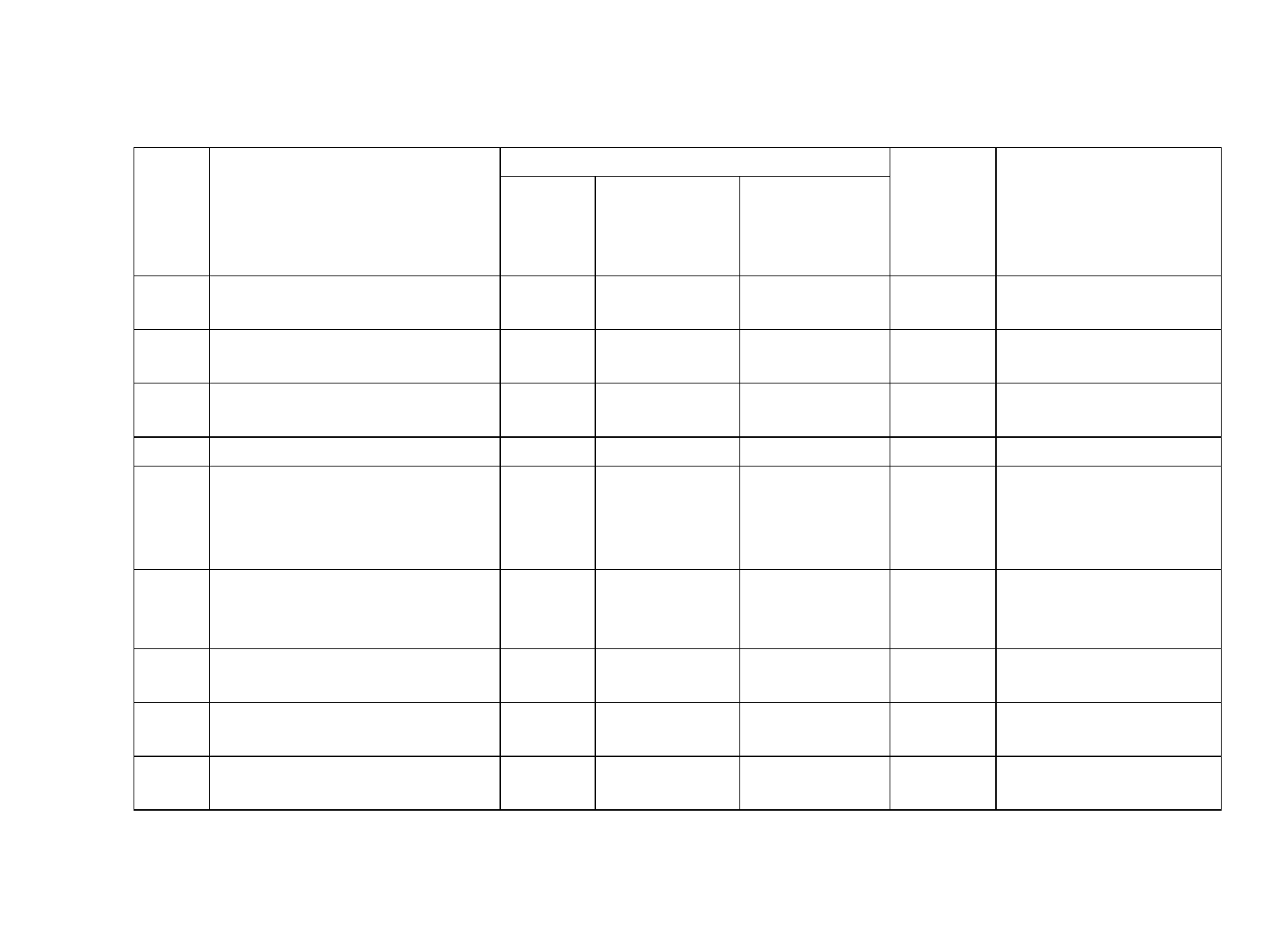 7 КЛАСС №Тема урока п/п Представление данных в Количество часов Контрольные Всего работы Практические работы Дата изучения Электронные цифровые образовательные ресурсы Библиотека ЦОК 123456789таблицах Практические вычисления по табличным данным Извлечение и интерпретация табличных данных Практическая работа "Таблицы" Графическое представление данных в виде круговых, столбиковых (столбчатых) диаграмм Чтение и построение диаграмм. Примеры демографических диаграмм Практическая работа "Диаграммы" Числовые наборы. Среднее арифметическое Числовые наборы. Среднее арифметическое 11111111111https://m.edsoo.ru/863ec1f8 Библиотека ЦОК https://m.edsoo.ru/863ec324 Библиотека ЦОК https://m.edsoo.ru/863ec78e Библиотека ЦОК https://m.edsoo.ru/863ed18e Библиотека ЦОК https://m.edsoo.ru/863ed602 Библиотека ЦОК https://m.edsoo.ru/863ed72e Библиотека ЦОК https://m.edsoo.ru/863ed846 Библиотека ЦОК https://m.edsoo.ru/863ed846 10 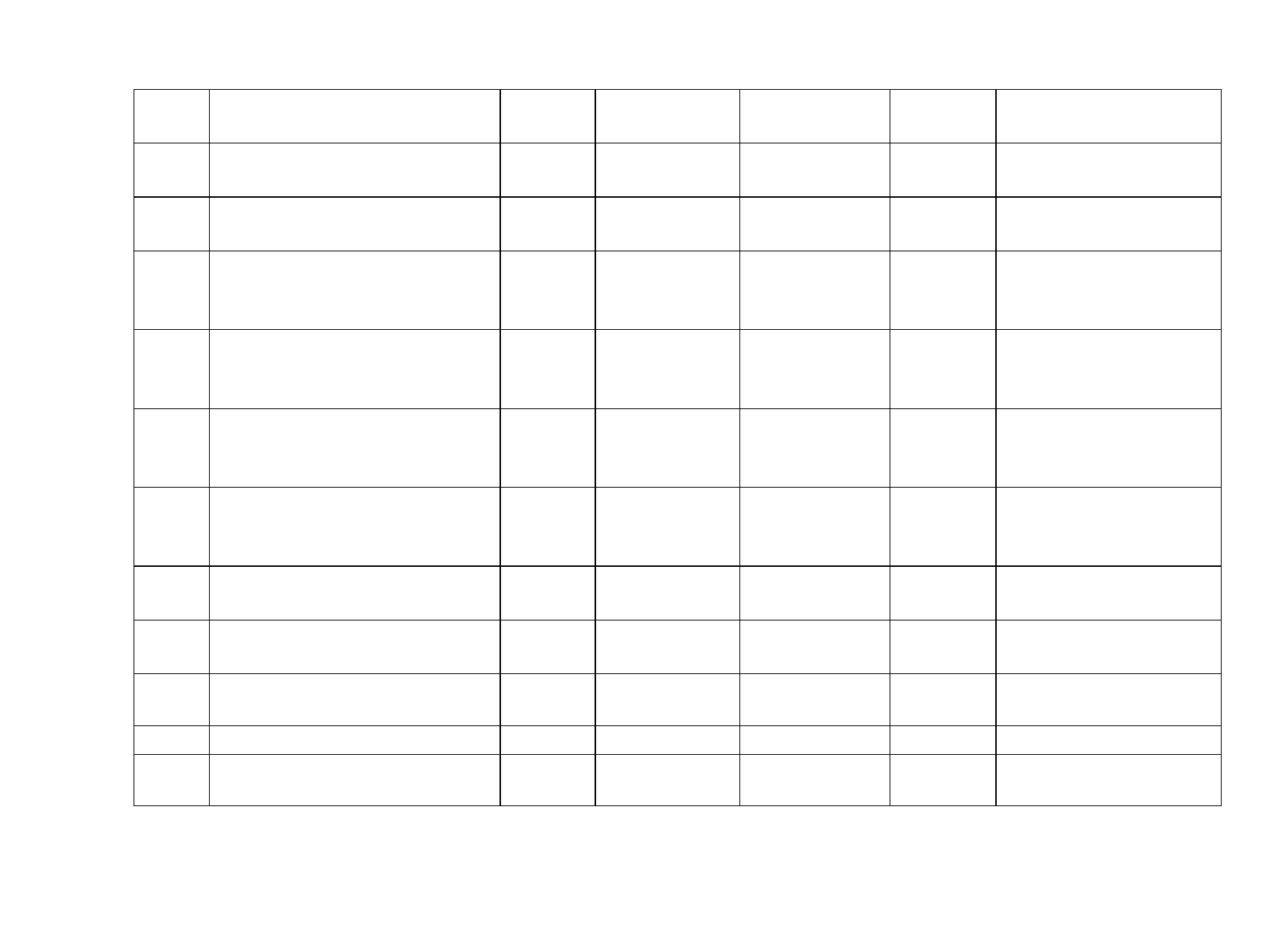 11 12 13 14 15 16 17 18 19 20 21 Медиана числового набора. Устойчивость медианы Медиана числового набора. Устойчивость медианы Практическая работа "Средние значения" Наибольшее и наименьшее значения числового набора. Размах Наибольшее и наименьшее значения числового набора. Размах Наибольшее и наименьшее значения числового набора. Размах Контрольная работа по темам "Представление данных. Описательная статистика" Случайная изменчивость (примеры) Частота значений в массиве данных Группировка Гистограммы Гистограммы 11111111111111Библиотека ЦОК https://m.edsoo.ru/863edb3e Библиотека ЦОК https://m.edsoo.ru/863edc6a Библиотека ЦОК https://m.edsoo.ru/863ee07a Библиотека ЦОК https://m.edsoo.ru/863ee390 Библиотека ЦОК https://m.edsoo.ru/863ee4bc Библиотека ЦОК https://m.edsoo.ru/863ee69c Библиотека ЦОК https://m.edsoo.ru/863ee9d0 Библиотека ЦОК https://m.edsoo.ru/863eee1c 22 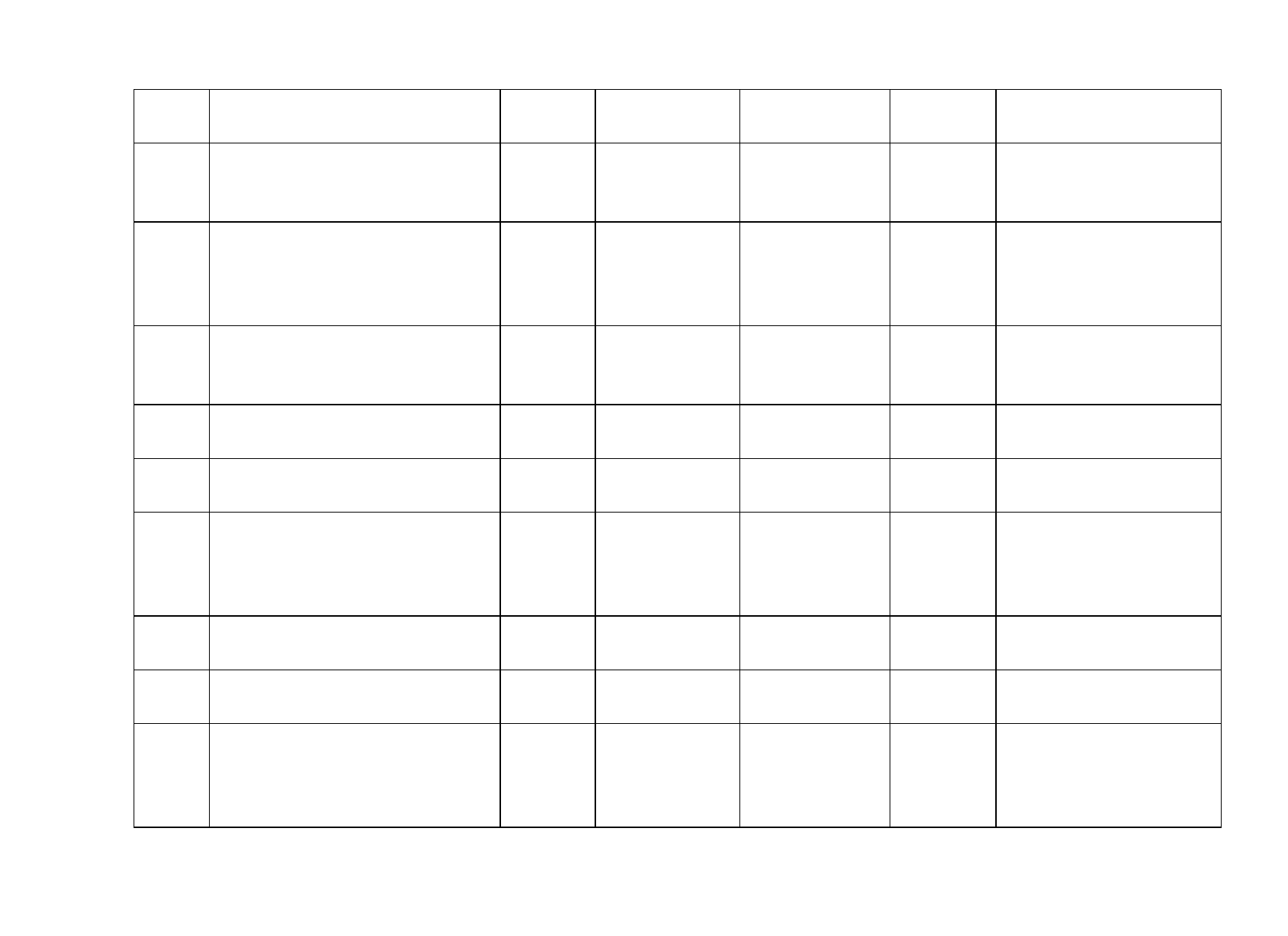 23 24 25 26 27 28 29 30 31 Практическая работа "Случайная изменчивость" Граф, вершина, ребро. Представление задачи с помощью графа Степень (валентность) вершины. Число рёбер и суммарная степень вершин. Цепь и цикл Цепь и цикл. Путь в графе. Представление о связности графа Представление об ориентированных графах Случайный опыт и случайное событие Вероятность и частота события. Роль маловероятных и практически достоверных событий в природе и в обществе Монета и игральная кость в теории вероятностей Практическая работа "Частота выпадения орла" Контрольная работа по темам "Случайная изменчивость. Графы. Вероятность случайного события" 1111111111111Библиотека ЦОК https://m.edsoo.ru/863eecc8 Библиотека ЦОК https://m.edsoo.ru/863eef52 Библиотека ЦОК https://m.edsoo.ru/863ef0ba Библиотека ЦОК https://m.edsoo.ru/863ef236 Библиотека ЦОК https://m.edsoo.ru/863ef3b2 Библиотека ЦОК https://m.edsoo.ru/863ef4d4 Библиотека ЦОК https://m.edsoo.ru/863ef646 Библиотека ЦОК https://m.edsoo.ru/863ef8a8 Библиотека ЦОК https://m.edsoo.ru/863f0186 32 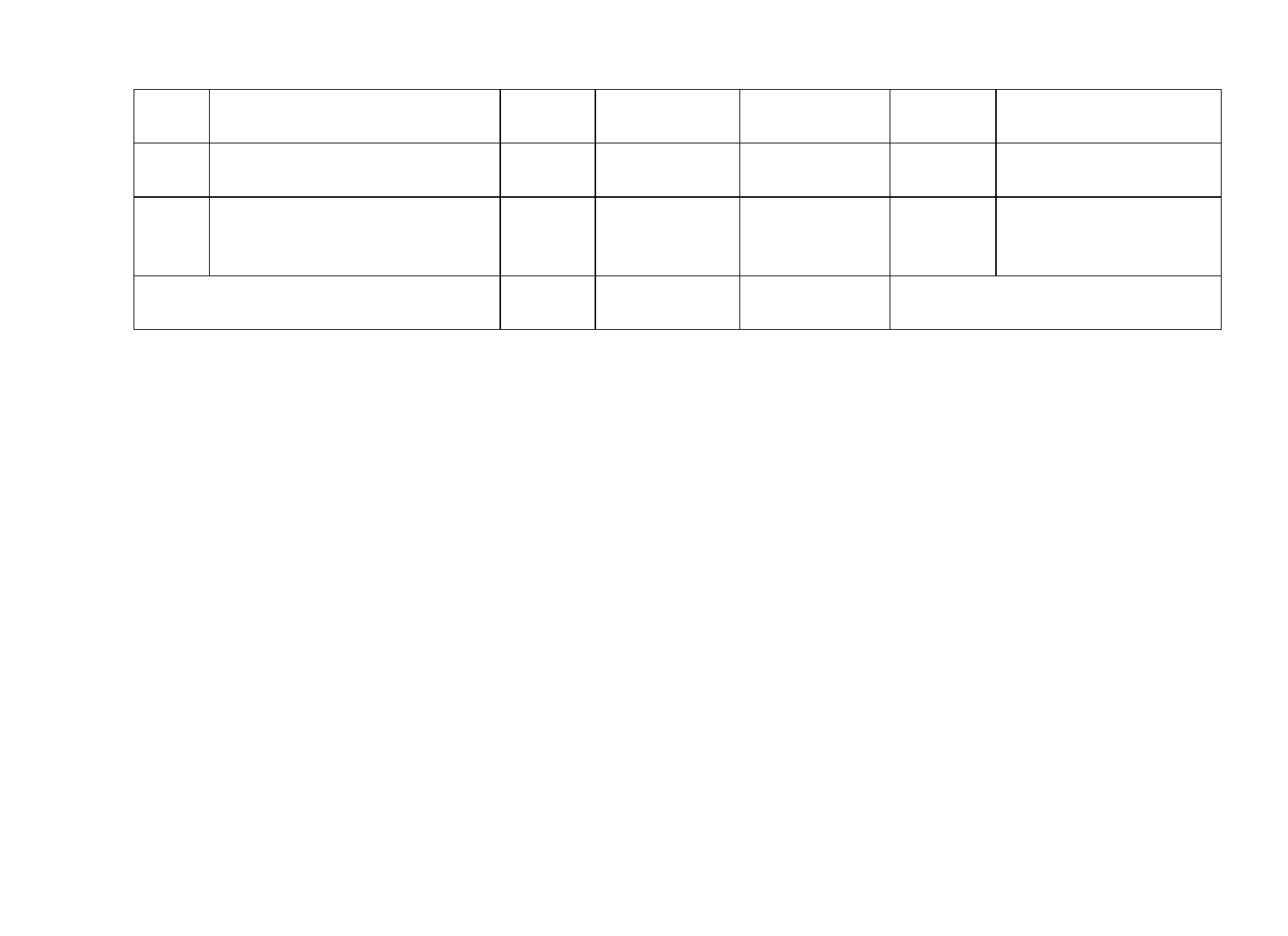 33 34 Повторение, обобщение. Представление данных Повторение, обобщение. Описательная статистика Повторение, обобщение. Вероятность случайного события 111Библиотека ЦОК https://m.edsoo.ru/863efa24 Библиотека ЦОК https://m.edsoo.ru/863efbaa Библиотека ЦОК https://m.edsoo.ru/863efec0 ОБЩЕЕ КОЛИЧЕСТВО ЧАСОВ ПО 34 	2	5ПРОГРАММЕ 8 КЛАСС 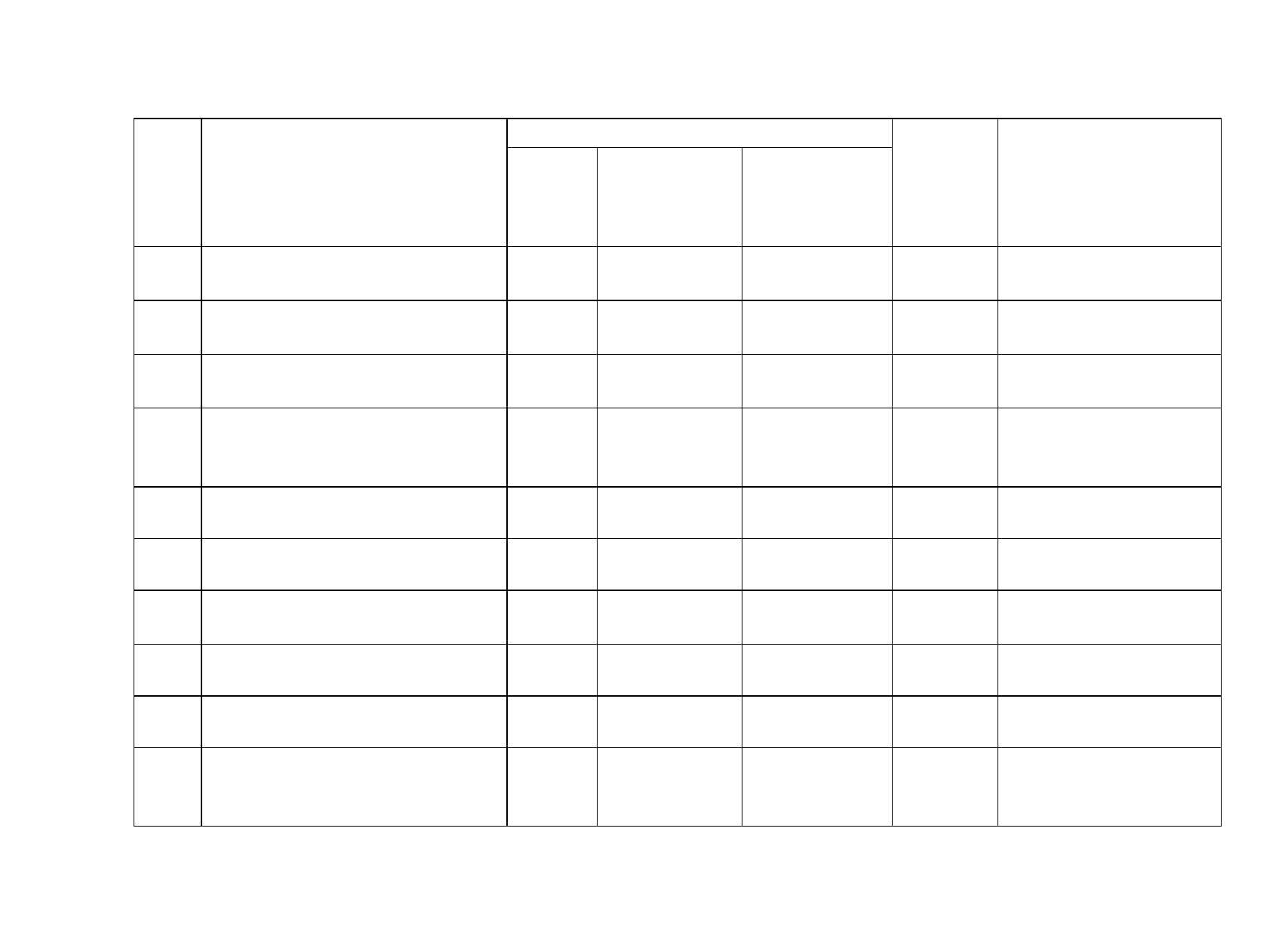 №Тема урока п/п Представление данных. Количество часов Контрольные Всего работы Практические работы Дата изучения Электронные цифровые образовательные ресурсы Библиотека ЦОК 12345678910 Описательная статистика Случайная изменчивость. Средние числового набора Случайные события. Вероятности и частоты Классические модели теории вероятностей: монета и игральная кость Отклонения Дисперсия числового набора Стандартное отклонение числового набора Диаграммы рассеивания Множество, подмножество Операции над множествами: объединение, пересечение, дополнение 1111111111https://m.edsoo.ru/863f029e Библиотека ЦОК https://m.edsoo.ru/863f03fc Библиотека ЦОК https://m.edsoo.ru/863f0578 Библиотека ЦОК https://m.edsoo.ru/863f076c Библиотека ЦОК https://m.edsoo.ru/863f0a50 Библиотека ЦОК https://m.edsoo.ru/863f0a50 Библиотека ЦОК https://m.edsoo.ru/863f0bfe Библиотека ЦОК https://m.edsoo.ru/863f0ea6 Библиотека ЦОК https://m.edsoo.ru/863f1180 Библиотека ЦОК https://m.edsoo.ru/863f143c 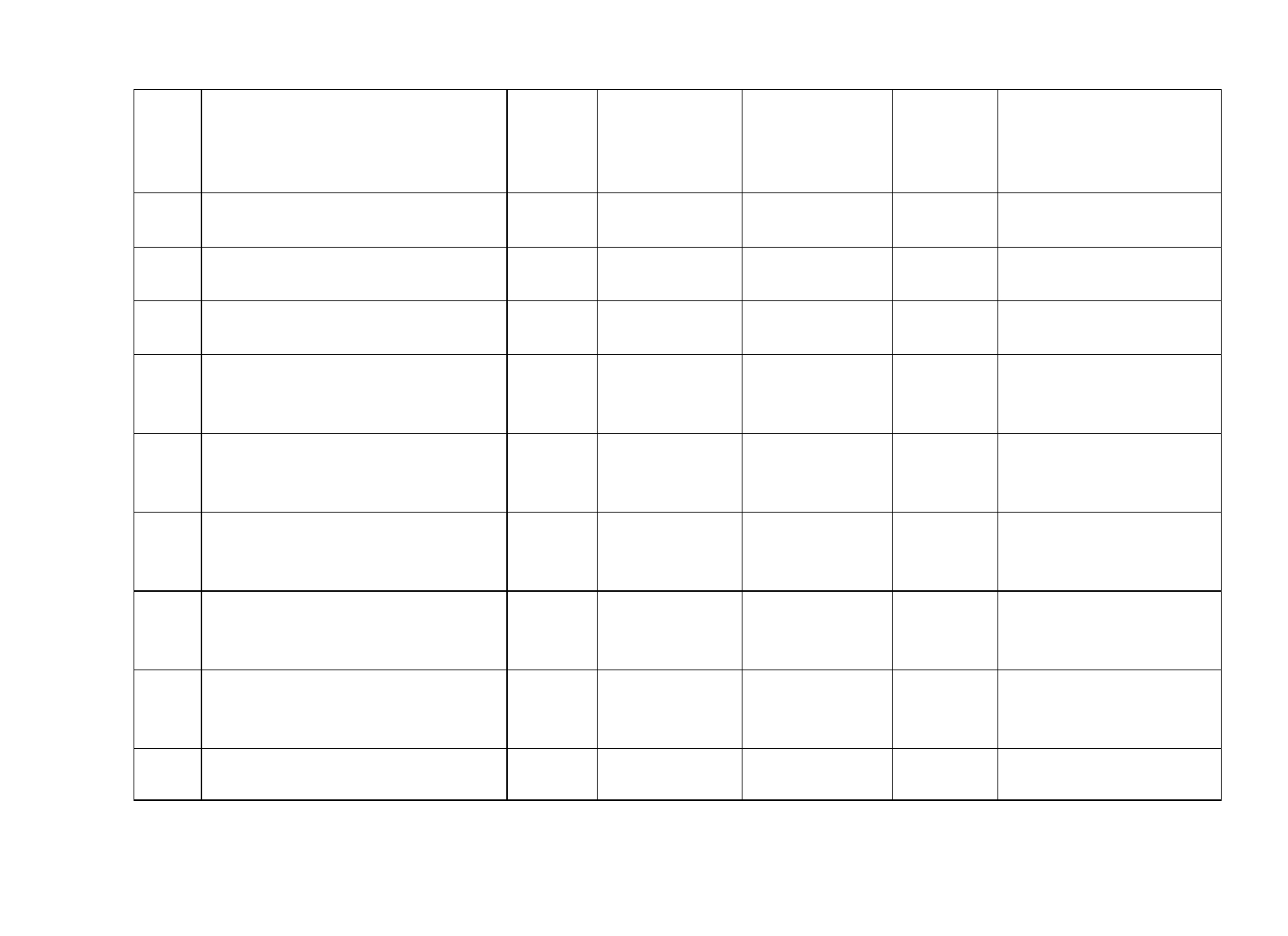 11 12 13 14 15 16 17 18 19 20 Свойства операций над множествами: переместительное, сочетательное, распределительное, включения Графическое представление множеств Контрольная работа по темам "Статистика. Множества" Элементарные события. Случайные события Благоприятствующие элементарные события. Вероятности событий Благоприятствующие элементарные события. Вероятности событий Опыты с равновозможными элементарными событиями. Случайный выбор Опыты с равновозможными элементарными событиями. Случайный выбор Практическая работа "Опыты с равновозможными элементарными событиями" Дерево 111111111111Библиотека ЦОК https://m.edsoo.ru/863f1784 Библиотека ЦОК https://m.edsoo.ru/863f198c Библиотека ЦОК https://m.edsoo.ru/863f1dec Библиотека ЦОК https://m.edsoo.ru/863f1dec Библиотека ЦОК https://m.edsoo.ru/863f1f72 Библиотека ЦОК https://m.edsoo.ru/863f21ca Библиотека ЦОК https://m.edsoo.ru/863f21ca Библиотека ЦОК https://m.edsoo.ru/863f235a Библиотека ЦОК https://m.edsoo.ru/863f2a4e 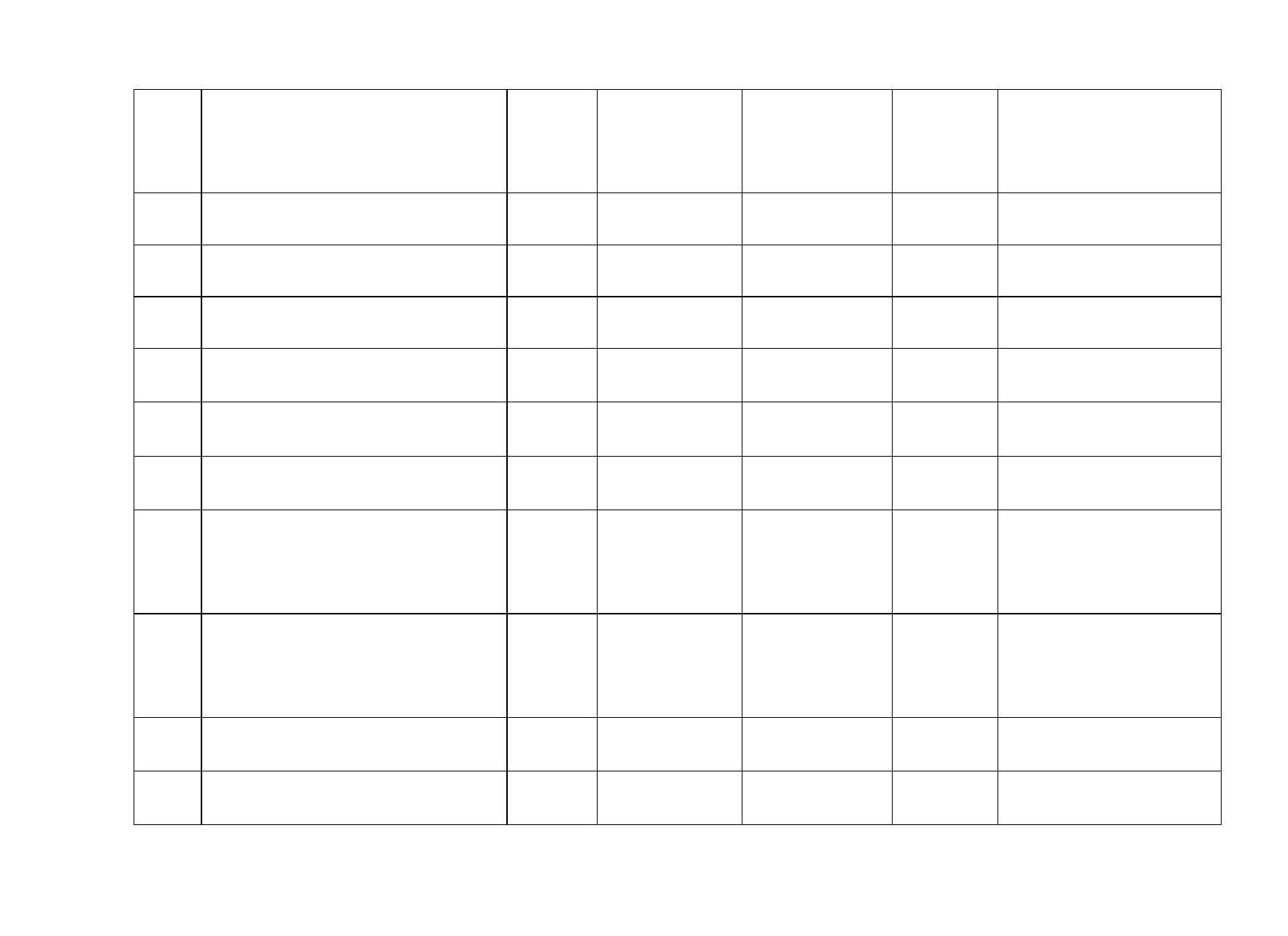 21 22 23 24 25 26 27 28 29 30 31 Свойства дерева: единственность пути, существование висячей вершины, связь между числом вершин и числом рёбер Правило умножения Правило умножения Противоположное событие Диаграмма Эйлера. Объединение и пересечение событий Несовместные события. Формула сложения вероятностей Несовместные события. Формула сложения вероятностей Правило умножения вероятностей. Условная вероятность. Независимые события Правило умножения вероятностей. Условная вероятность. Независимые события Представление случайного эксперимента в виде дерева Представление случайного эксперимента в виде дерева 11111111111Библиотека ЦОК https://m.edsoo.ru/863f2bac Библиотека ЦОК https://m.edsoo.ru/863f2cd8 Библиотека ЦОК https://m.edsoo.ru/863f2e36 Библиотека ЦОК https://m.edsoo.ru/863f2f8a Библиотека ЦОК https://m.edsoo.ru/863f3214 Библиотека ЦОК https://m.edsoo.ru/863f3372 Библиотека ЦОК https://m.edsoo.ru/863f3764 Библиотека ЦОК https://m.edsoo.ru/863f38ae Библиотека ЦОК https://m.edsoo.ru/863f3b06 Библиотека ЦОК https://m.edsoo.ru/863f3cbe Библиотека ЦОК https://m.edsoo.ru/863f3f20 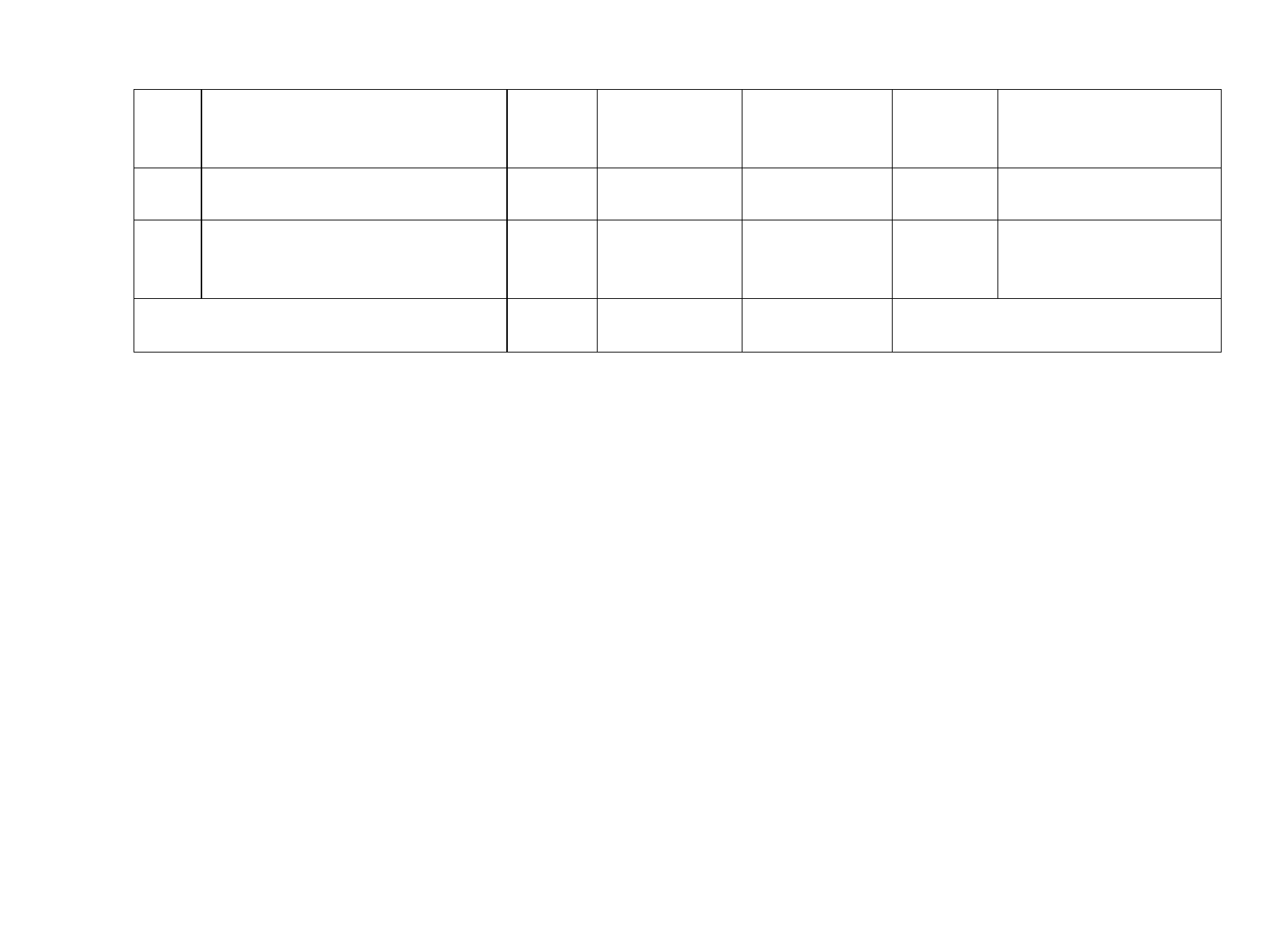 32 33 34 Повторение, обобщение. Представление данных. Описательная статистика Повторение, обобщение. Графы Контрольная работа по темам "Случайные события. Вероятность. Графы" 1111Библиотека ЦОК https://m.edsoo.ru/863f4128 Библиотека ЦОК https://m.edsoo.ru/863f4312 ОБЩЕЕ КОЛИЧЕСТВО ЧАСОВ ПО 34 	2	1ПРОГРАММЕ 9 КЛАСС 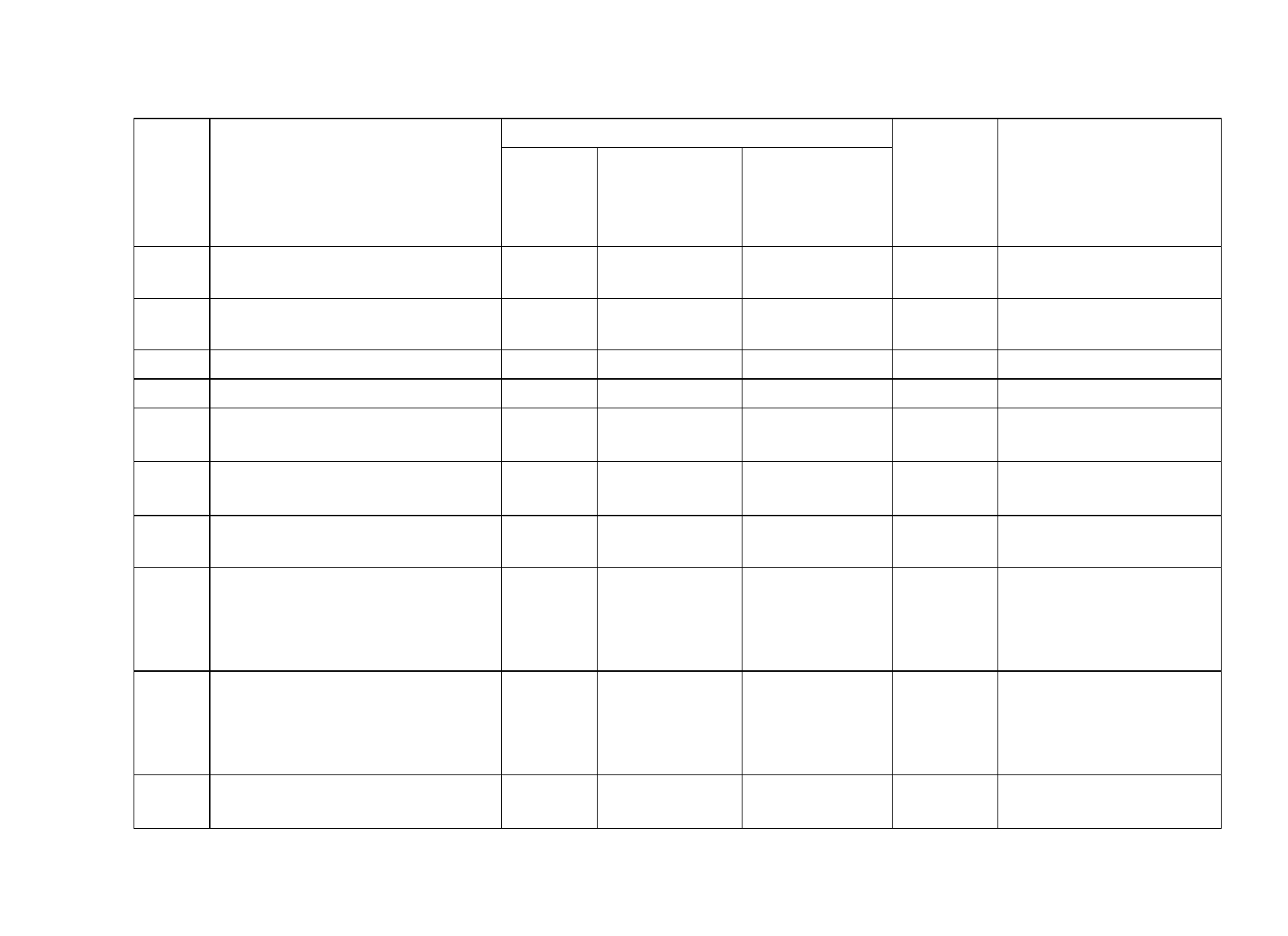 №п/п Тема урока Количество часов Контрольные Всего работы Практические работы Дата изучения Электронные цифровые образовательные ресурсы Библиотека ЦОК 12345678910 Представление данных Описательная статистика Операции над событиями Независимость событий Комбинаторное правило умножения Перестановки. Факториал. Сочетания и число сочетаний Треугольник Паскаля Практическая работа "Вычисление вероятностей с использованием комбинаторных функций электронных таблиц" Геометрическая вероятность. Случайный выбор точки из фигуры на плоскости, из отрезка, из дуги окружности Геометрическая вероятность. Случайный выбор точки из 11111111111https://m.edsoo.ru/863f47ea Библиотека ЦОК https://m.edsoo.ru/863f47ea Библиотека ЦОК https://m.edsoo.ru/863f4e16 Библиотека ЦОК https://m.edsoo.ru/863f4e16 Библиотека ЦОК https://m.edsoo.ru/863f5014 Библиотека ЦОК https://m.edsoo.ru/863f5208 Библиотека ЦОК https://m.edsoo.ru/863f5884 Библиотека ЦОК https://m.edsoo.ru/863f5a50 фигуры на плоскости, из 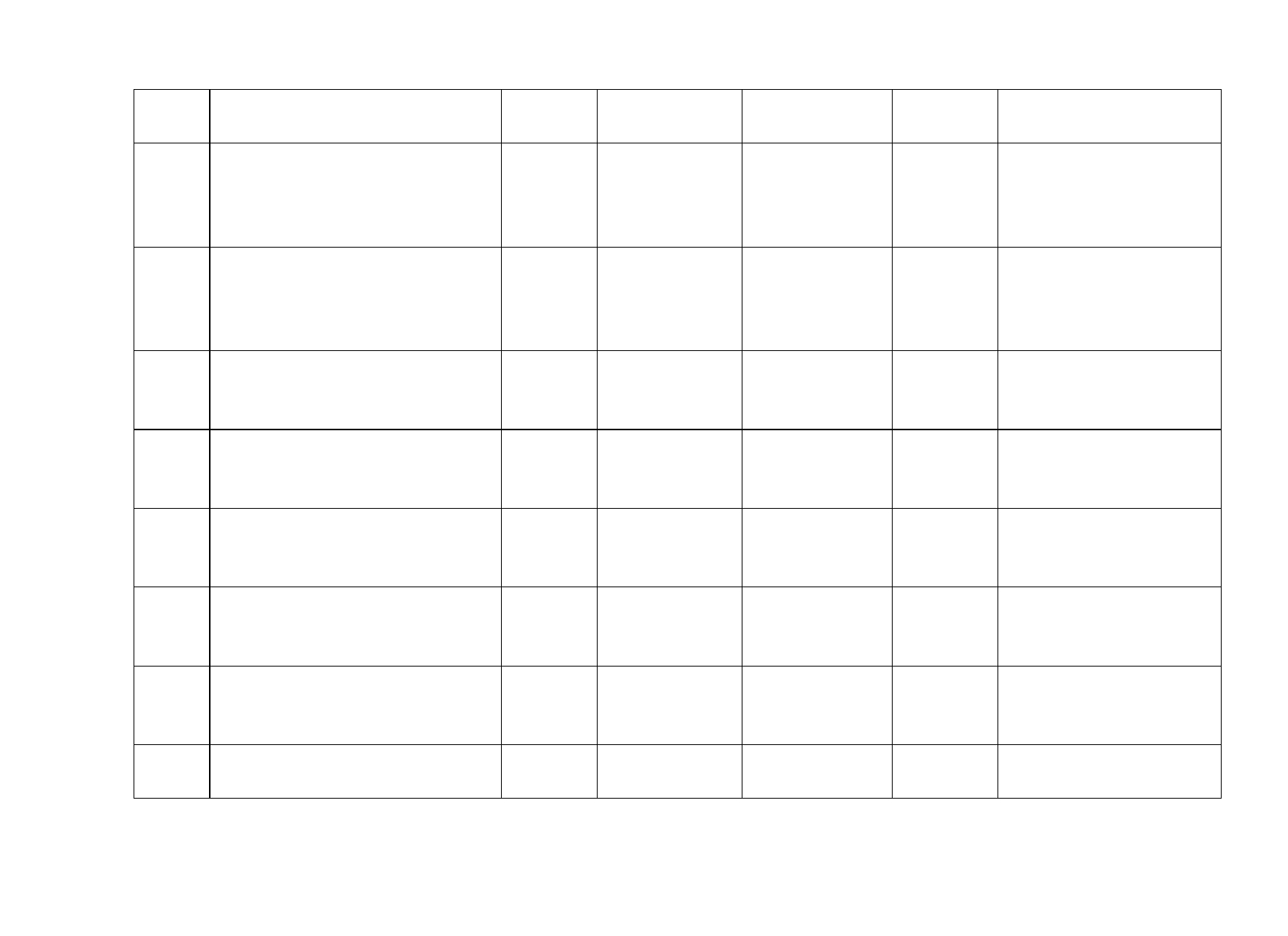 отрезка, из дуги окружности Геометрическая вероятность. Случайный выбор точки из 	Библиотека ЦОК 11 12 13 14 15 16 17 18 фигуры на плоскости, из отрезка, из дуги окружности Геометрическая вероятность. Случайный выбор точки из фигуры на плоскости, из отрезка, из дуги окружности Испытание. Успех и неудача. Серия испытаний до первого успеха Испытание. Успех и неудача. Серия испытаний до первого успеха Испытание. Успех и неудача. Серия испытаний до первого успеха Испытания Бернулли. Вероятности событий в серии испытаний Бернулли Испытания Бернулли. Вероятности событий в серии испытаний Бернулли Практическая работа "Испытания Бернулли" 111111111https://m.edsoo.ru/863f5bfe Библиотека ЦОК https://m.edsoo.ru/863f5e10 Библиотека ЦОК https://m.edsoo.ru/863f6162 Библиотека ЦОК https://m.edsoo.ru/863f6356 Библиотека ЦОК https://m.edsoo.ru/863f64d2 Библиотека ЦОК https://m.edsoo.ru/863f6680 Библиотека ЦОК https://m.edsoo.ru/863f67de 19 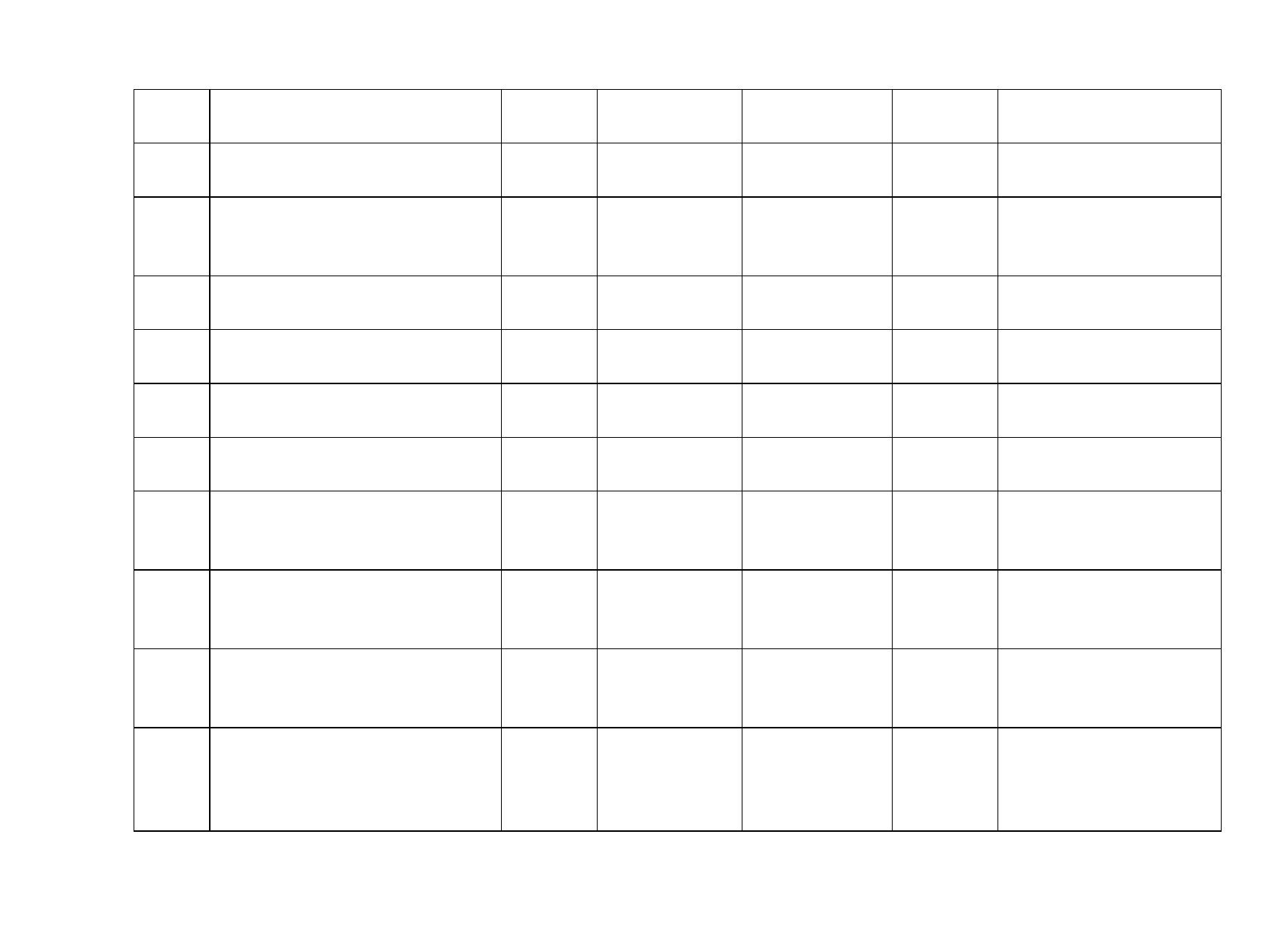 20 21 22 23 24 25 26 27 28 29 Случайная величина и распределение вероятностей Математическое ожидание и дисперсия случайной величины Примеры математического ожидания как теоретического среднего значения величины Понятие о законе больших чисел Измерение вероятностей с помощью частот Применение закона больших чисел Обобщение, систематизация знаний. Представление данных Обобщение, систематизация знаний. Описательная статистика Обобщение, систематизация знаний. Представление данных. Описательная статистика Обобщение, систематизация знаний. Вероятность случайного события Обобщение, систематизация знаний. Вероятность случайного события. Элементы комбинаторики 11111111111Библиотека ЦОК https://m.edsoo.ru/863f6b44 Библиотека ЦОК https://m.edsoo.ru/863f6da6 Библиотека ЦОК https://m.edsoo.ru/863f6f86 Библиотека ЦОК https://m.edsoo.ru/863f72c4 Библиотека ЦОК https://m.edsoo.ru/863f7652 Библиотека ЦОК https://m.edsoo.ru/863f7116 Библиотека ЦОК https://m.edsoo.ru/863f783c Библиотека ЦОК https://m.edsoo.ru/863f893a Библиотека ЦОК https://m.edsoo.ru/863f7a4e Библиотека ЦОК https://m.edsoo.ru/863f7c9c 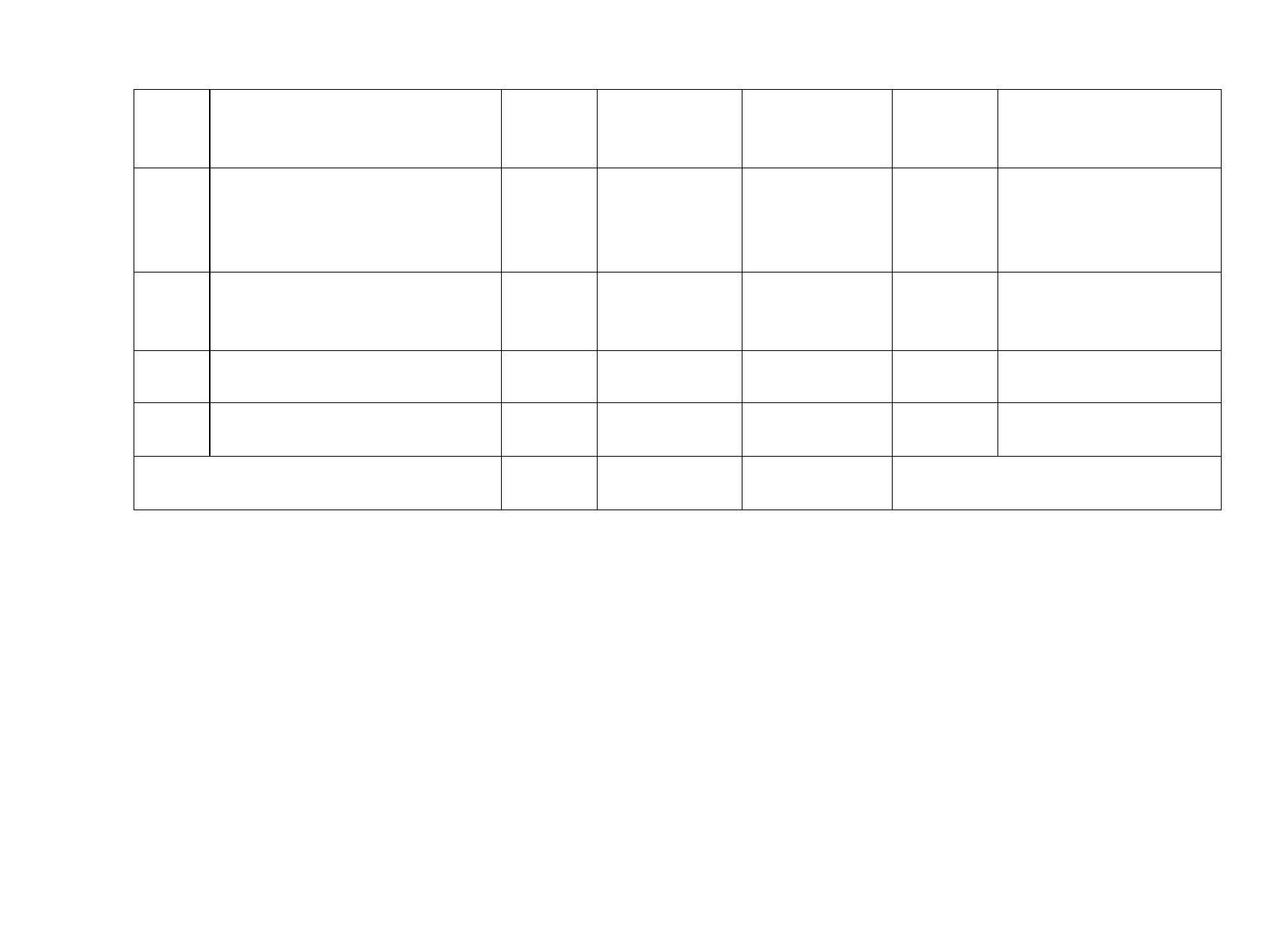 30 31 32 33 34 Обобщение, систематизация знаний. Элементы комбинаторики Обобщение, систематизация знаний. Элементы комбинаторики. Случайные величины и распределения Обобщение, систематизация знаний. Случайные величины и распределения Итоговая контрольная работа Обобщение, систематизация знаний 111111Библиотека ЦОК https://m.edsoo.ru/863f7e54 Библиотека ЦОК https://m.edsoo.ru/863f8408 Библиотека ЦОК https://m.edsoo.ru/863f861a Библиотека ЦОК https://m.edsoo.ru/863f8b56 ОБЩЕЕ КОЛИЧЕСТВО ЧАСОВ ПО 34 	1	2ПРОГРАММЕ УЧЕБНО-МЕТОДИЧЕСКОЕ ОБЕСПЕЧЕНИЕ ОБРАЗОВАТЕЛЬНОГО ПРОЦЕССА ОБЯЗАТЕЛЬНЫЕ УЧЕБНЫЕ МАТЕРИАЛЫ ДЛЯ УЧЕНИКА • Математика. Вероятность и статистика: 7-9-е классы: базовый уровень: учебник: в 2 частях, 7-9 классы/ Высоцкий И.Р., Ященко И.В.; под ред. Ященко И.В., Акционерное общество «Издательство «Просвещение» МЕТОДИЧЕСКИЕ МАТЕРИАЛЫ ДЛЯ УЧИТЕЛЯ 7 КЛАСС 1. Тюрин Ю. Н., Макаров А. А., Высоцкий И. Р., Ященко И. В. Теория вероятностей и статистика. Методическое пособие для учителя. М.: МЦНМО: МИОО 2. Гмурман В.Е. Теория вероятностей и математическая статистика. Учеб. пособие для вузов. Изд. 7-е, стер. - М.: Высшая школа 3. Гмурман В.Е. Руководство к решению задач по теории вероятностей и математической статистике. Учеб. пособие для студентов вузов. Изд. 5-е, стер. - М.: Высшая школа 4. Спирина М.С. Теория вероятностей и математическая статистика: учебник для студ. учреждений сред. проф. образования / М.С. Спирина, П.А. Спирин. - М.: Издательский центр «Академия» 8 КЛАСС 1. Тюрин Ю. Н., Макаров А. А., Высоцкий И. Р., Ященко И. В. Теория вероятностей и статистика. Методическое пособие для учителя. М.: МЦНМО: МИОО 2. Гмурман В.Е. Теория вероятностей и математическая статистика. Учеб. пособие для вузов. Изд. 7-е, стер. - М.: Высшая школа 3. Гмурман В.Е. Руководство к решению задач по теории вероятностей и математической статистике. Учеб. пособие для студентов вузов. Изд. 5-е, стер. - М.: Высшая школа 4. Спирина М.С. Теория вероятностей и математическая статистика: учебник для студ. учреждений сред. проф. образования / М.С. Спирина, П.А. Спирин. - М.: Издательский центр «Академия» 9 КЛАСС 1. Тюрин Ю. Н., Макаров А. А., Высоцкий И. Р., Ященко И. В. Теория вероятностей и статистика. 2. Методическое пособие для учителя. М.: МЦНМО: МИОО 3. Гмурман В.Е. Теория вероятностей и математическая статистика. Учеб. пособие для вузов. Изд. 7-е, стер. - М.: Высшая школа 4. Гмурман В.Е. Руководство к решению задач по теории вероятностей и математической статистике. Учеб. пособие для студентов вузов. Изд. 5-е, стер. - М.: Высшая школа 5. Спирина М.С. Теория вероятностей и математическая статистика: учебник для студ. учреждений сред. проф. образования / М.С. Спирина, П.А. Спирин. - М.: Издательский центр «Академия» 6. Бунимович Е.А. Вероятность и статистика.- 5-9 кл.:пособие для общеобразовательных учреждений - 4-е изд.- М.: Дрофа 7. Вентцель Е.С. Теория вероятностей.- 4-е изд. - М.: Наука 8. Виленкин Н.Я. Комбинаторика. - М.: Наука 9. Виленкин Н.Я. Индукция. Комбинаторика. - М.: Просвещение 10. Виленкин Н.Я. Потапов В.Г. Задачник-практикум по теории вероятностей с элементами комбинаторики и математической статистики: Учебное пособие для студентов-заочников IVкурса физико-математических факультетов педагогических институтов - М.: Просвещение 11. Гнеденко Б.В. Математика в современном мире.- М.: Просвещение 12. Гнеденко Б.В., Хинчин А.Я. Элементарное введение в теорию вероятностей.-6-е изд.- М.: Наука 13. Ивашов-Мусатов О.С. Теория вероятностей и математическая статистика.- М.: Наука 14. Кордемский Б.А. Математика изучает случайности.- М.: Просвещение Лютикас В.С.Факультативный курс по математике: Теория вероятностей: Учебное пособие для 9-11 кл. сред. Шк. - 3-е изд., перераб.- М.: Просвещение 15. Макарычев Ю.Н., Миндюк Н.Г.. Алгебра: Элементы статистики и теории вероятностей: Учебное пособие для учащихся 7-9 классов общеобразовательных учреждений / Под редакцией С. А. Теляковского. - М.: Просвещение 16. Математика в современном мире: Сборник статей/Перевод с англ. Н.Г. Рычковой.-М.: Мир 17. Мостеллер Ф. Пятьдесят занимательных вероятностных задач с решениями. - М.: Наука 18. Мостеллер Ф., Рурке Р., Томас ДЖ. Вероятность. - М.: Мир 19. Мордкович А.Г., СеменовП.В. События. Вероятности, статистическая обработка данных: Дополнительные параграфы к курсу алгебры 7-9 классов общеобразовательных учреждений. - Мнемозина 20. Пойа Д. Математика и правдоподобные рассуждения.- М.: Наука 21. Солодовников А.С. Теория вероятностей.- М.: Просвещение 22. Студенецкая В.Н. Решение задач по статистике, комбинаторике и теории вероятностей. 7-9 классы. - Волгоград: Учитель 23. Ткачёва М.В., ФёдороваН.Е. Элементы статистики и вероятность. учебное пособие для 7-9 классов общеобразовательных учреждений. - м.: Просвещение 24. Тюрин Ю.П., Макаров А.А., Высоцкий И.Р., Ященко И.В. Теория вероятностей и статистика.- М.: МЦНМО: АО «Московские учебники» 25.Тюрин Ю.П., Макаров А.А., Высоцкий И.Р., Ященко И.В. Теория вероятностей и статистика/Методическое пособие для учителя- М.: МЦНМО: МИОО ЦИФРОВЫЕ ОБРАЗОВАТЕЛЬНЫЕ РЕСУРСЫ И РЕСУРСЫ СЕТИ ИНТЕРНЕТ m.edsoo.ru 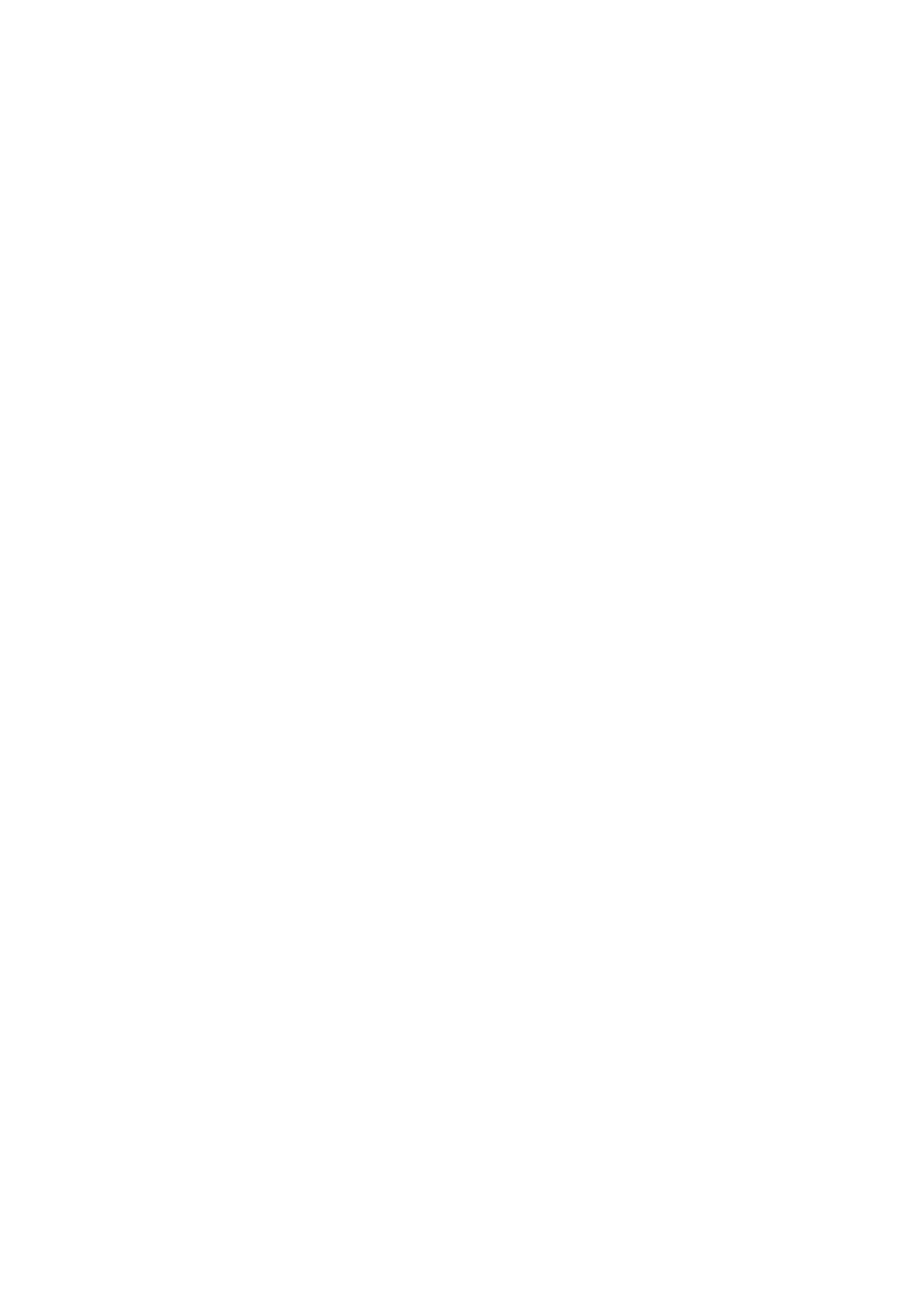 